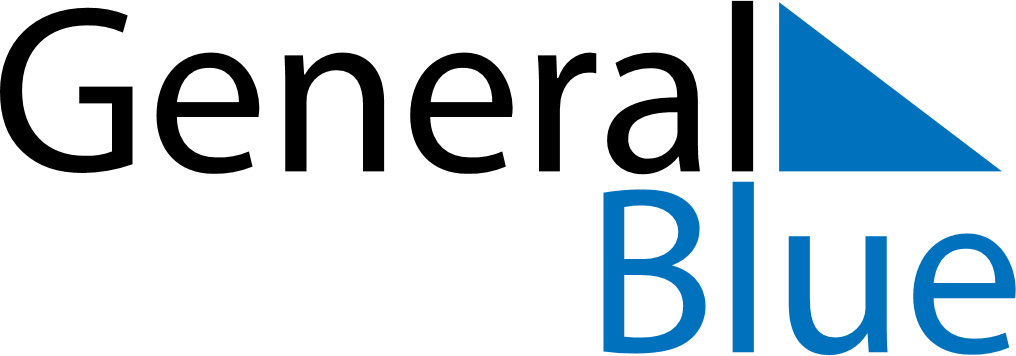 September 2019September 2019September 2019GrenadaGrenadaSundayMondayTuesdayWednesdayThursdayFridaySaturday1234567Kirani Day89101112131415161718192021222324252627282930